Thanks for playing ball with Titan!Roster and Waiver Forms must be submitted to the onsite director upon arrival and birth certificates must be available on site in each head coach’s folder.Victor Lord Park – 175 2nd Street, Winder, GADirector – Allen Dyer (770)-895-509412U, 13U, 14U - Entry Fee: $315Sanction Fee: $35 if unpaid in 2019Admission: $7 Per SpectatorCoaches: 3 Passes Per TeamPlease check out the how much does my team owe document.Format: 2 Seeding Games & Single Elimination Bracket PlayPlease refer to pages 14-15 of our rule book for seeding procedures.
The on deck circle is on your dugout side. If you are uncomfortable with your player being that close to the batter, you may have them warm up further down the dugout, but they must remain on your dugout side.
Headfirst slides are allowed, faking a bunt and pulling back to swing is not allowed.
Runners must make an attempt to avoid contact, but do not have to slide.
Warm Up Pitches – 5 pitches between innings or 1 minute, whichever comes first.
Coaches – one defensive coach is allowed to sit on a bucket or stand directly outside of the dugout for the purpose of calling pitches. Two offensive coaches are allowed, one at third base, one at first base.
Offensive: One offensive timeout is allowed per inning.
Defensive: Three defensive timeouts are allowed during a seven inning game. On the fourth and each additional defensive timeout, the pitcher must be removed from the pitching position for the duration of the game. In the event of extra innings, one defensive timeout per inning is allowed.
An ejection will result in removal from the current game, and an additional one game suspension. Flagrant violations are subject to further suspension at the discretion of the onsite director.12U Seeding Games & Bracket Games - 90 minutes finish the inning*Please be prepared to play at least 15 minutes prior to your scheduled start times*13U Seeding Games & Bracket Games - 90 minutes finish the inning*Please be prepared to play at least 15 minutes prior to your scheduled start times*14U Seeding Games & Bracket Games - 90 minutes finish the inning*Please be prepared to play at least 15 minutes prior to your scheduled start times*Field 7 is located between the soccer fields and the VFW building 200 yards down the road from Fields 1 thru 4 – Please use the address – 82 Maynard St, Winder, GA for Field 7TimeFieldGroupTeamScoreTeam9:00312U SeedingMudcats9-10Habersham Hitmen10:45312U SeedingMudcats0-11Diamond Dawgs10:45412U SeedingThomson Yard Dogs10-19Hardknox Giants12:30312U SeedingHabersham Hitmen10-9Hardknox Giants12:30412U SeedingThomson Yard Dogs8-7Diamond Dawgs2:15312U Bracket Game 14 seedYard Dogs7-95 seedMudcats2:15412U Bracket Game 22 seedDiamond Dawgs3-23 seedGiants4:00412U Bracket Game 3Winner of Game 1Mudcats14-121 seedHabersham Hitmen5:45412U Bracket Game 4Winner of Game 2Diamond Dawgs13-1Winner of Game 3MudcatsTimeFieldGroupTeamScoreTeam8:30113U SeedingGA Defenders10-0MC Bulldogs8:30213U SeedingCarolina Bomb Squad3-8Vipers Baseball10:15113U SeedingGA Defenders10-1Vipers Baseball10:15213U SeedingCarolina Bomb Squad1-3Lumpkin Miners12:00213U SeedingMC Bulldogs4-10Lumpkin Miners1:45213U Bracket Game 14 seedCarolina Bomb Squad6-55 seedMC Bulldogs3:30213U Bracket Game 22 seedLumpkin Miners3-83 seedVipers Baseball5:15213U Bracket Game 3Winner of Game 1Carolina Bomb Squad0-101 seedGA Defenders7:00213U Bracket Game 4Winner of Game 2Vipers Baseball1-7Winner of Game 3GA DefendersTimeFieldGroupTeamScoreTeam8:30714U SeedingMill Creek Hawks12-0Georgia Cracker Jacks10:15714U SeedingHebron Angels Red4-4Warriors – Pierce12:00714U SeedingWarriors - Pierce5-1Georgia Cracker Jacks12:00114U SeedingMill Creek Hawks6-5Carolina Rippers1:45114U SeedingHebron Angels Red10-3Carolina Rippers3:30114U Bracket Game 14 seedCarolina Rippers8-15 seedGA Cracker Jacks5:15114U Bracket Game 22 seedWarriors - Pierce3-63 seedHebron Angels7:00114U Bracket Game 3Winner of Game 1Carolina Rippers4-61 seedMill Creek Hawks8:45114U Bracket Game 4Winner of Game 2Hebron Angels2-9Winner of Game 3Mill Creek Hawks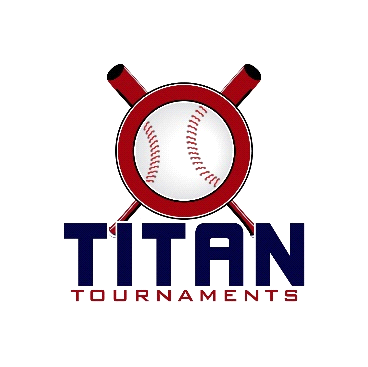 